Российская Федерация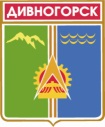 Администрация города ДивногорскаКрасноярского краяП О СТ А Н О В Л Е Н И Е«18» октября 2019 				г. Дивногорск					№ 190пОб установлении размера родительской платы за присмотр и уход за детьми в образовательных организациях, реализующих образовательную программу дошкольного образования города ДивногорскаВ соответствии с Федеральным законом от 29.12.2012 № 273-ФЗ (ред. от 03.08.2018) «Об образовании в Российской Федерации», постановлением Правительства Красноярского края от 31.05.2016 № 268-п (ред. от 14.03.2017) "Об установлении максимального размера платы, взимаемой с родителей (законных представителей) за присмотр и уход за детьми в государственных и муниципальных образовательных организациях, реализующих образовательную программу дошкольного образования, находящихся на территории Красноярского края", постановлением администрации города Дивногорска от 15.05.2014 № 114п «Об утверждении Положения «О порядке установления и взимания родительской платы за присмотр и уход за детьми в образовательных организациях, реализующих образовательную программу дошкольного образования», руководствуясь статьями 43, 53 Устава муниципального образования город Дивногорск,ПОСТАНОВЛЯЮ:Установить размер родительской платы за присмотр и уход за детьми в муниципальных бюджетных дошкольных образовательных учреждениях детских садах №4 III категория, №5 III категория, №7 комбинированного вида, №8, №9 комбинированного вида, №10 общеразвивающего вида с приоритетным осуществлением деятельности по одному из направлений развития детей (познавательно-речевого) II (вторая) категория, №12, №13 общеразвивающего вида с приоритетным осуществлением деятельности по одному из направлений развития детей (познавательно-речевого)II (вторая) категория, № 14 общеразвивающего вида с приоритетным осуществлением деятельности по одному из направлений развития детей (познавательно-речевого) II (вторая) категория, №15 общеразвивающего вида с приоритетным осуществлением деятельности по одному из направлений развития детей (художественно-эстетического) II (вторая) категория, №18 общеразвивающего вида с приоритетным осуществлением деятельности по одному из направлений развития детей (познавательно-речевого), муниципальном автономном дошкольном образовательном учреждении детском саду № 17 в группах кратковременного пребывания в сумме – 747,00 рублей в месяц, в группах полного дня - 1 730,00 руб. в месяц.Признать утратившим силу постановление администрации города Дивногорска от 20.12.2018 № 203п «Об установлении размера родительской платы за присмотр и уход за детьми в образовательных организациях, реализующих образовательную программу дошкольного образования города Дивногорска».Постановление вступает в законную силу со дня его официального опубликования и применяется к правоотношениям, возникшим с 01.01.2020 года.Настоящее постановление подлежит опубликованию в средствах массовой информации, размещению на официальном сайте администрации города в информационно-телекоммуникационной сети «Интернет».Контроль за исполнением настоящего постановления возложить на Первого Заместителя Главы города М.Г. Кузнецову.Глава города                                                                              		     Е.Е. Оль